Jezus se je razjezil nad prodajalci golobov in nad menjalci denarja, ker so tempelj ali hišo molitve spreminjali v tržnico.Ob Jezusovem odnosu do templja bi se morali tudi mi zamisliti, kako se vedemo v cerkvi. Še posebej bi se morali vprašati, kakšen je naš notranji tempelj, kakšno je naše srce?»Moja hiša je hiša molitve,« tako je rekel Gospod. Mi smo tisti, ki lahko spremenimo cerkev v kraj molitve. Vsako nedeljo prihajamo sem, da bi molili, in to ne posamično, temveč skupno kot člani ene družine.  Razmislimo za trenutek o svoji drži, s katero prihajamo sem.Božje zapovedi so za naše dobro. Vendar jih ne izpolnjujemo vedno vestno. Zato se pokesajmo svojih grehov.                          Odgovarjarja: Franc Kraner, žpk – sodelavec, tel.: 051685734, e-mail: franc.kraner@rkc.si.                                                                                                                                                                                       Naročniki mašnih namenov se strinjajo z objavo v tiskanih oznanilih in oznanilih na spletu ter oglasni deskiOznanilaČRNEČE – Sv. Jakob St., Sv. Andrej; Sv. Križ10. teden  2023OznanilaČRNEČE – Sv. Jakob St., Sv. Andrej; Sv. Križ10. teden  2023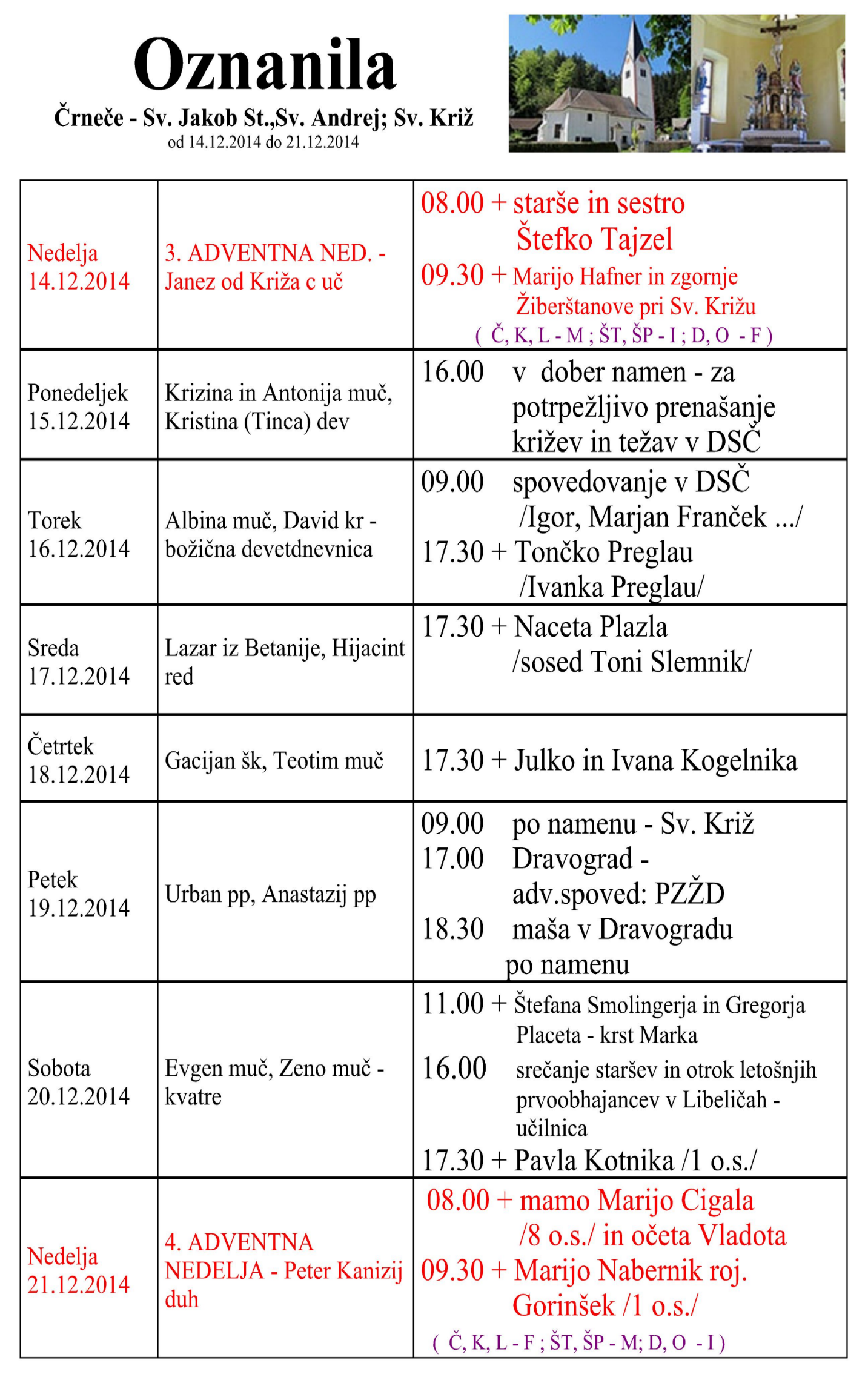   NEDELJA    3. marec            3.postna nedelja     Kunigunda, kraljica  08:00 za + Vinka Bricmana in sorodnike         v Črnečah  11:00 za  + Marjetu  Spanu, Ferdinanda Brumnika                      in Alojza /2 o.s./                             v Libeličah                                 PONEDELJEK                                                                                            4. marec  Kazimir, polj.kraljevič           Lucij I., papež   09:00                       ZMM - Dravograd   18:00 za + mamo, očeta, brata in sestro        v Črnečah    TOREK  5. marec  Hadrijan, mučenec             Olivija, mučenka   09:00 za + Jožefa Plazovnika                                  v DSČ  18:00 za + Andreja/10 o.s./ in Terezijo /14 o.s./ ter                      Andreja Mlajšega Gabrovca in                       Dušana Čedeja                                 v Črnečah         SREDA                   6. marec  Fridolin, opat                            Koleta – Nika, redovn.09:30         dekanijsksa rekolekcija v Črni18:00 za + Marjana Rožiča /osm./                     /Franja in Marjan Epšek/                                      v Črnečah ČETRTEK           7. marec             Perpetua in Felicita,              mučenka  17:00          za zdravje                                         v LibeličahPETEK                                  8. marec                                                                                                                                                                Janez od Boga, red. ust.      Beata-Blaženka, mučen.Četrti postni petek pri Sv. Križu – po maši sodeluje           župnija Šentjanž – molitev križevega pota09:00 za + Johija-Ivana Sekolovnika/Bazovnikovi/    Sv. Križ     SOBOTA                       9. marec                                                Frančiška Rimska, redov.                    11:00 za +  Martino Zalesnik Knez in vse + Bučeve                                                                                                                 v Libeličah     NEDELJA  10. marec   4. postna nedelja      40 mučencev iz            Armenije    08:00 za + očeta Mirana Smonkarja  /1. namen/ in                      + mamo Marijo Cehner /2. namen/       v Črnečah  11:00 za  + očeta Jožeta Glinika  /1. namen/  in                                + Alenko Primožič  /2. namen/            v Libeličah                                 